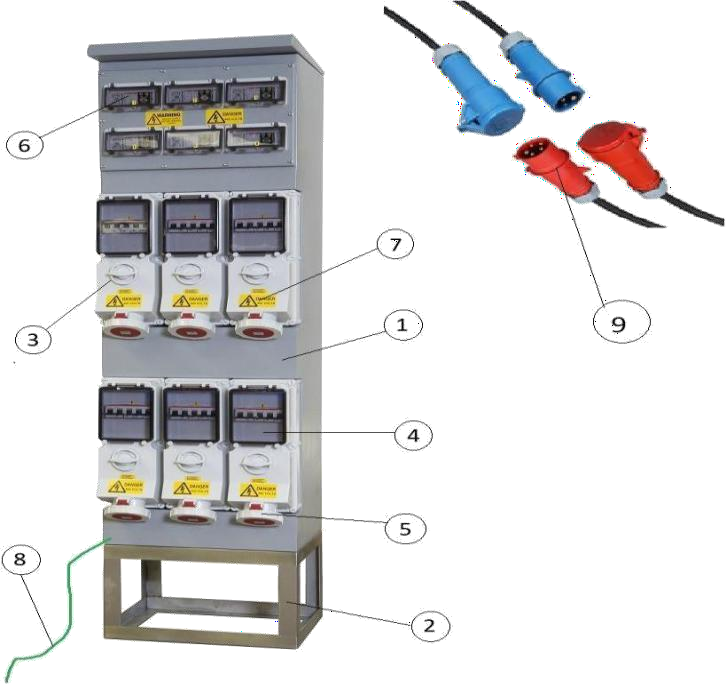 NOKONTROL EDİLEN NOKTALARNOTYORUMLAR1.Pano fiziksel durumu iyi ve sağlam durumda mı?2.Pano sağlam bir zemine sabitlenmiş mi?3.Bağlantı kutuları iyi ve sağlam durumda mı?4.Güç kaynağı panelinde kaçak akım rölesi var mı?5.Bağlantı soketi kapağı var mı?6.Varsa sayaç ekran düzgün ve çalışır durumda mı?7.Uyarı ikaz levhaları var mı?8.Topraklama yapılmış mı?9.Erkek-dişi konektör bağlantıları iyi durumda mı?10.CO2 tipte yangın söndürücü var mı?11.Yetkili kişi tarafından kontrol ediliyor mu?12.Yalıtımlı kauçuk paspas var mı?13.Acil iletişim telefonu asılmış mı?14.Suya / Toza karşı koruma var mı?15.Ölçüm raporu var mı?